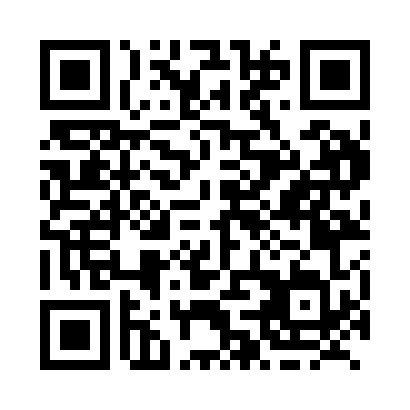 Prayer times for Amostown, New Brunswick, CanadaWed 1 May 2024 - Fri 31 May 2024High Latitude Method: Angle Based RulePrayer Calculation Method: Islamic Society of North AmericaAsar Calculation Method: HanafiPrayer times provided by https://www.salahtimes.comDateDayFajrSunriseDhuhrAsrMaghribIsha1Wed4:316:101:226:248:3510:142Thu4:296:081:226:258:3610:163Fri4:276:061:226:258:3710:184Sat4:256:051:226:268:3910:195Sun4:236:041:216:278:4010:216Mon4:216:021:216:288:4110:237Tue4:186:011:216:298:4310:258Wed4:165:591:216:298:4410:279Thu4:145:581:216:308:4510:2910Fri4:125:571:216:318:4610:3111Sat4:105:551:216:328:4810:3312Sun4:085:541:216:328:4910:3513Mon4:075:531:216:338:5010:3714Tue4:055:511:216:348:5110:3915Wed4:035:501:216:358:5310:4116Thu4:015:491:216:358:5410:4317Fri3:595:481:216:368:5510:4418Sat3:575:471:216:378:5610:4619Sun3:555:461:216:378:5710:4820Mon3:545:451:216:388:5910:5021Tue3:525:441:216:399:0010:5222Wed3:505:431:226:399:0110:5423Thu3:495:421:226:409:0210:5524Fri3:475:411:226:419:0310:5725Sat3:465:401:226:419:0410:5926Sun3:445:391:226:429:0511:0127Mon3:435:391:226:429:0611:0228Tue3:415:381:226:439:0711:0429Wed3:405:371:226:449:0811:0630Thu3:395:361:226:449:0911:0731Fri3:375:361:236:459:1011:09